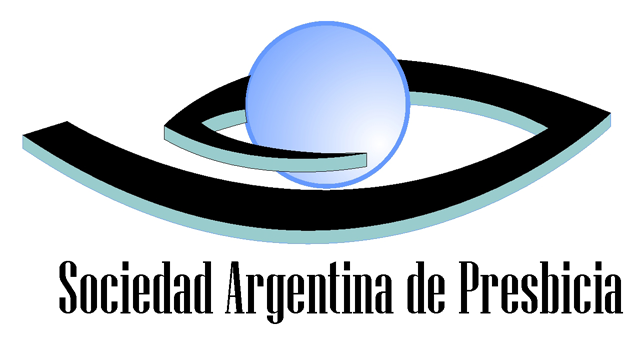 SOCIEDAD ARGENTINA DE PRESBICIASolicitud de InscripciónSres. Socios. de Presbicia es una Asociación Civil sin fines de lucro se constituyó para el desarrollo y la investigación de Para poder desarrollar este objetivo, contamos con la colaboración de los asociados para el mantenimiento de la misma .El monto de la cuota mensual es de $700C.C:N°178- 2854/3 CBU:0170178020000000285438 Banco FrancésCUIT:30-71221467-4Tarjetas de créditoVisa:Mastercard:Junín 1655 Piso 4to A (C1128ACA)Bs. Argentina                                                                        Email:secretariapresbicia@gmail.comTe(54)11-1550129963Apellido:Nombre:Dirección:TeléfonoDocumento:E-mail:Título:Universidad que lo otorgó:Fecha en que fue otorgado:Otros Títulos:CUIT:Observaciones                                                                         Firma